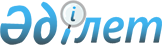 О внесении изменений в решение XI-й сессии маслихата города Алматы V-го созыва от 12 декабря 2012 года № 74 "О бюджете города Алматы на 2013 - 2015 годы"
					
			С истёкшим сроком
			
			
		
					Решение ХVII сессии Маслихата города Алматы V созыва от 27 июня 2013 года N 135. Зарегистрировано Департаментом юстиции города Алматы 11 июля 2013 года за N 986. Прекращено действие в связи с истечением срока
      В соответствии с пунктом 1, подпунктом 4 пункта 2, пунктом 3 статьи 106 и пунктом 4 статьи 108 Бюджетного Кодекса Республики Казахстан от 4 декабря 2008 года, статьями 6, 7 Закона Республики Казахстан от 23 января 2001 года "О местном государственном управлении и самоуправлении в Республике Казахстан", Законом Республики Казахстан "О внесении изменений и дополнений в Закон Республики Казахстан "О республиканском бюджете на 2013 – 2015 годы" от 24 июня 2013 года № 110-V, постановлением Правительства Республики Казахстан от 25 июня 2013 года № 649 "О внесении изменений и дополнений в постановление Правительства Республики Казахстан от 30 ноября 2012 года № 1520 "О реализации Закона Республики Казахстан "О республиканском бюджете на 2013 – 2015 годы", маслихат города Алматы V-го созыва РЕШИЛ:
      1. Внести в решение XI-й сессии маслихата города Алматы V-го созыва от 12 декабря 2012 года № 74 "О бюджете города Алматы на 2013 - 2015 годы" (зарегистрировано в Реестре государственной регистрации нормативных правовых актов за № 959, опубликовано 29 декабря 2012 года в газете "Алматы ақшамы" № 157 и 29 декабря 2012 года в газете "Вечерний Алматы" № 160-161), с изменениями, внесенными решениями XIII-й сессией маслихата города Алматы V-го созыва от 15 февраля 2013 года № 92 "О внесении изменений в решение XI-й сессии маслихата города Алматы V-го созыва от 12 декабря 2012 года № 74 "О бюджете города Алматы на 2013 - 2015 годы" (зарегистрировано в Реестре государственной регистрации нормативных правовых актов за № 970, опубликовано 14 марта 2013 года в газете "Алматы ақшамы" № 34 и 14 марта 2013 года в газете "Вечерний Алматы" № 35), XVI-й сессией маслихата города Алматы V-го созыва от 22 мая 2013 года № 106 "О внесении изменений в решение XI-й сессии маслихата города Алматы V-го созыва от 12 декабря 2012 года № 74 "О бюджете города Алматы на 2013 - 2015 годы" (зарегистрировано в Реестре государственной регистрации нормативных правовых актов за № 980, опубликовано 15 июня 2013 года в газете "Алматы ақшамы" № 74-75 и 15 июня 2013 года в газете "Вечерний Алматы" № 75-76) следующие изменения:
      в пункте 1:
      в подпункте 1):
      цифры "300 243 087,6" заменить цифрами "329 049 867,6";
      в строке "поступления трансфертов" цифры "75 326 848" заменить цифрами "99 271 268";
      в подпункте 2):
      цифры "311 348 567,4" заменить цифрами "340 255 347,4";
      в подпункте 4):
      в строке "сальдо по операциям с финансовыми активами" цифры "11 298 122" заменить цифрами "11 198 122";
      в строке "приобретение финансовых активов" цифры "11 298 122" заменить цифрами "11 198 122";
      в пункте 6 цифры "4 847 834" заменить цифрами "4 893 596";
      в пункте 7 цифры "1 921 472" заменить цифрами "2 870 975";
      в пункте 8 цифры "14 216 585" заменить цифрами "14 027 280";
      в пункте 9 цифры "58 558 954,2" заменить цифрами "59 248 449,2";
      в пункте 10 цифры "40 046 822" заменить цифрами "39 648 498";
      в пункте 12 цифры "37 500 513,1" заменить цифрами "37 733 762,1";
      в пункте 13 цифры "10 205 457" заменить цифрами "19 258 099";
      в пункте 14 цифры "13 291 363" заменить цифрами "16 081 786";
      в пункте 15 цифры "7 120 974" заменить цифрами "7 115 040";
      в пункте 16 цифры "3 064 916" заменить цифрами "5 273 282";
      в пункте 17 цифры "48 689 942,3" заменить цифрами "56 712 188,3";
      в пункте 18 цифры "19 150 441,8" заменить цифрами "24 559 098,8";
      2. Приложение 1 к указанному решению изложить в новой редакции согласно приложению к данному решению.
      3. Секретарю маслихата города Алматы Мукашеву Т.Т. произвести государственную регистрацию нормативного правового акта  в Департаменте юстиции города Алматы.
      4. Настоящее решение вводится в действие с 1 января 2013 года и распространяется на отношения, возникшие до введения его в действие. БЮДЖЕТ ГОРОДА АЛМАТЫ НА 2013 ГОД
      Председатель XVI-й сессии
      маслихата города Алматы
      V-го созыва, секретарь маслихата
      города Алматы V-го созыва                 Т. Мукашев
					© 2012. РГП на ПХВ «Институт законодательства и правовой информации Республики Казахстан» Министерства юстиции Республики Казахстан
				
      Председатель XVI-й сессиимаслихата города АлматыV-го созыва, секретарь маслихатагорода Алматы V-го созыва

Т. Мукашев
Приложение 1
к решению XVII-й сессии маслихата
города Алматы V-го созыва
от 27 июня 2013 года № 135
Категория 
Категория 
Категория 
Категория 
Категория 
Сумма (тыс.тенге)
Класс              Наименование
Класс              Наименование
Класс              Наименование
Класс              Наименование
Сумма (тыс.тенге)
Подкласс 
Подкласс 
Подкласс 
Сумма (тыс.тенге)
Специфика  
Специфика  
Сумма (тыс.тенге)
1
1
1
1
2
3
   I. ДОХОДЫ
329 049 867,6
1
Налоговые поступления
227 226 105,6
01
Подоходный налог 
113 392 551,6
2
Индивидуальный подоходный налог
113 392 551,6
03
Социальный налог
80 932 254
1
Социальный налог
80 932 254
04
Налоги на собственность
23 886 250
1
Налоги на имущество
14 000 000
3
Земельный налог
1 985 000
4
Налог на транспортные средства
7 900 000
5
Единый земельный налог
1 250
05
Внутренние налоги на товары, работы и услуги
6 881 750
2
Акцизы
2 543 800
3
Поступления за использование природных и других ресурсов
1 083 000
4
Сборы за ведение предпринимательской и профессиональной деятельности
2 954 950
5
Налог на игорный бизнес
300 000
08
Обязательные платежи, взимаемые за совершение юридически значимых действий и(или) выдачу документов уполномоченными на то государственными органами или должностными лицами
2 133 300
1
Государственная пошлина
2 133 300
2
Неналоговые поступления
1 022 494
01
Доходы от государственной собственности
906 494
1
Поступления части чистого дохода государственных предприятий
50 700
3
Дивиденды на государственные пакеты акций, находящиеся в государственной собственности
8 400
4
Доходы на доли участия в юридических лицах, находящиеся в государственной собственности
4 200
5
Доходы от аренды имущества, находящегося в государственной собственности
839 972
7
Вознаграждения по кредитам, выданным из государственного бюджета
3 222
02
Поступления от реализации товаров (работ, услуг) государственными учреждениями, финансируемыми из государственного бюджета
1 000
1
Поступления от реализации товаров (работ, услуг) государственными учреждениями, финансируемыми из государственного бюджета
1 000
06
Прочие неналоговые поступления
115 000
1
Прочие неналоговые поступления
115 000
3
Поступления от продажи основного капитала
1 530 000
03
Продажа земли и нематериальных активов
1 530 000
1
Продажа земли 
1 500 000
2
Продажа нематериальных активов
30 000
4
Поступления трансфертов 
99 271 268
02
Трансферты из вышестоящих органов государственного управления
99 271 268
1
Трансферты из республиканского бюджета
99 271 268
Функциональная группа
Функциональная группа
Функциональная группа
Функциональная группа
Функциональная группа
Уточненный июнь 2013
Функциональная подгруппа
Функциональная подгруппа
Функциональная подгруппа
Функциональная подгруппа
Уточненный июнь 2013
Администратор бюджетных программ
Администратор бюджетных программ
Администратор бюджетных программ
Уточненный июнь 2013
Программа
Программа
Уточненный июнь 2013
Наименование
Уточненный июнь 2013
    II. ЗАТРАТЫ
340 255 347,4
01
Государственные услуги общего характера
4 893 596
01
1
111
Аппарат маслихата города республиканского значения, столицы
47 223
01
1
111
001
Услуги по обеспечению деятельности маслихата города республиканского значения, столицы
46 473
01
1
111
003
Капитальные расходы государственного органа
750
01
1
121
Аппарат акима города республиканского значения, столицы
2 994 011
01
1
121
001
Услуги по обеспечению деятельности акима города республиканского значения, столицы
609 362
01
1
121
002
Создание информационных систем
434 250
01
1
121
003
Капитальные расходы государственного органа
1 950 399
01
1
123
Аппарат акима района в городе, города районного значения, поселка, аула (села), аульного (сельского) округа
880 970
01
1
123
001
Услуги по обеспечению деятельности акима района в городе, города районного значения, поселка, аула (села), аульного (сельского) округа
662 793
01
1
123
022
Капитальные расходы государственного органа
218 177
379
Ревизионная комиссия города республиканского значения, столицы
106 646
001
Услуги по обеспечению деятельности ревизионной комиссии города республиканского значения, столицы
106 646
01
2
356
Управление финансов города республиканского значения
502 973
01
2
356
001
Услуги по реализации государственной политики в области исполнения местного бюджета и управления коммунальной собственностью
395 478
01
2
356
003
Проведение оценки имущества в целях налогообложения
62 505
010
Приватизация, управление коммунальным имуществом, постприватизационная деятельность и регулирование споров, связанных с этим
6 984
01
2
356
011
Учет, хранение, оценка и реализация имущества, поступившего в коммунальную собственность
30 000
01
2
356
014
Капитальные расходы государственного органа
3 361
033
Проведение мероприятий по ликвидации государственного учреждения, проводившего работу по выдаче разовых талонов и обеспечению полноты сбора сумм от реализации разовых талонов
4 645
01
5
357
Управление экономики и бюджетного планирования города республиканского значения, столицы
231 173
01
5
357
001
Услуги по реализации государственной политики в области формирования и развития экономической политики, системы государственного планирования и управления города республиканского значения
219 575
01
5
357
004
Капитальные расходы государственного органа
11 598
373
Управление строительства города республиканского значения
130 600
080
Строительство специализированных центров обслуживания населения 
130 600
02
Оборона
2 870 975
02
1
350
Управление по мобилизационной подготовке, гражданской обороне, организации предупреждения и ликвидации аварий и стихийных бедствий города республиканского значения, столицы
116 654
02
1
350
003
Мероприятия в рамках исполнения всеобщей воинской обязанности
113 069
02
1
350
007
Подготовка территориальной обороны и территориальная оборона города республиканского значения, столицы
3 585
02
2
350
Управление по мобилизационной подготовке, гражданской обороне, организации предупреждения и ликвидации аварий и стихийных бедствий города республиканского значения, столицы
2 754 321
02
2
350
001
Услуги по реализации государственной политики на местном уровне в области мобилизационной подготовки, гражданской обороны, организации предупреждения и ликвидации аварий и стихийных бедствий
52 666
004
Мероприятия гражданской обороны города республиканского значения, столицы
314 194
005
Мобилизационная подготовка и мобилизация города республиканского значения, столицы
34 898
02
2
350
006
Предупреждение и ликвидация чрезвычайных ситуаций масштаба города республиканского значения, столицы
1 402 063
02
2
350
010
Капитальные расходы государственного органа
997
012
Проведение работ по инженерной защите населения, объектов и территорий от природных стихийных бедствий 
949 503
03
Общественный порядок, безопасность, правовая, судебная, уголовно-исполнительная деятельность
14 027 280
03
1
352
Исполнительный орган внутренних дел, финансируемый из бюджета города республиканского значения, столицы
12 566 450
03
1
352
001
Услуги по реализации государственной политики в области обеспечения охраны общественного порядка и безопасности на территории города республиканского значения, столицы
10 110 131
03
1
352
003
Поощрение граждан, участвующих в охране общественного порядка
25 000
005
Создание информационных систем 
56 401
03
1
352
007
Капитальные расходы государственного органа
2 114 725
012
Услуги по размещению лиц, не имеющих определенного места жительства и документов
129 391
03
1
352
013
Организация содержания лиц, арестованных в административном порядке
75 124
03
1
352
014
Организация содержания служебных животных 
44 002
023
Обеспечение безопасности дорожного движения
11 676
03
1
373
Управление строительства города республиканского значения, столицы
214 355
03
1
373
021
Строительство объектов общественного порядка и безопасности
214 355
384
Управление пассажирского транспорта города Алматы
1 246 475
004
Обеспечение безопасности дорожного движения в населенных пунктах
1 246 475
04
Образование
59 248 449,2
04
1
123
Аппарат акима района в городе, города районного значения, поселка, аула (села), аульного (сельского) округа
7 184 250
04
1
123
004
Обеспечение деятельности организаций дошкольного воспитания и обучения
2 327 994
041
Реализация государственного образовательного заказа в дошкольных организациях образования
4 856 256
04
2
360
Управление образования города республиканского значения, столицы
32 409 583
04
2
360
003
Общеобразовательное обучение
28 799 264
04
2
360
004
Общеобразовательное обучение по специальным образовательным программам
1 989 924
04
2
360
005
Общеобразовательное обучение одаренных детей в специализированных организациях образования
240 749
04
2
360
008
Дополнительное образование для детей 
1 365 694
019
Присуждение грантов государственным учреждениям образования города республиканского значения, столицы за высокие показатели работы
13 952
04
2
381
Управление физической культуры и спорта города республиканского значения, столицы
2 434 951
04
2
359
006
Дополнительное образование для детей и юношества по спорту
2 039 548
04
2
359
007
Общеобразовательное обучение одаренных в спорте детей в специализированных организациях образования
395 403
04
4
353
Управление здравоохранения города республиканского значения, столицы
188 960
04
4
353
043
Подготовка специалистов в организациях технического и профессионального, послесреднего образования
188 960
04
4
360
Управление образования города республиканского значения, столицы
6 087 524
04
4
360
018
Организация профессионального обучения
16 993
04
4
360
024
Подготовка специалистов в организациях технического и профессионального образования
6 070 531
04
5
353
Управление здравоохранения города республиканского значения, столицы
35 000
04
5
353
003
Повышение квалификации и переподготовка кадров
35 000
04
5
360
Управление образования города республиканского значения, столицы
419 227
038
Повышение квалификации, подготовка и переподготовка кадров в рамках реализации Программы занятости 2020
419 227
04
9
360
Управление образования города республиканского значения, столицы
4 786 191
04
9
360
001
Услуги по реализации государственной политики на местном уровне в области образования 
154 660
04
9
360
006
Информатизация системы образования в государственных учреждениях образования города республиканского значения, столицы
216 769
04
9
360
007
Приобретение и доставка учебников, учебно-методических комплексов для государственных учреждений образования города республиканского значения, столицы
1 480 890
04
9
360
009
Проведение школьных олимпиад, внешкольных мероприятий и конкурсов масштаба города республиканского значения, столицы
327 876
04
9
360
011
Капитальные расходы государственного органа
1 800
04
9
360
013
Обследование психического здоровья детей и подростков и оказание психолого-медико-педагогической консультативной помощи населению
94 543
04
9
360
014
Реабилитация и социальная адаптация детей и подростков с проблемами в развитии
110 922
021
Ежемесячная выплата денежных средств опекунам (попечителям) на содержание ребенка-сироты (детей-сирот), и ребенка (детей), оставшегося без попечения родителей
183 342
026
Обеспечение оборудованием, программным обеспечением детей-инвалидов, обучающихся на дому 
34 400
067
Капитальные расходы подведомственных государственных учреждений и организаций
2 180 989
04
9
373
Управление строительства города республиканского значения
5 702 763,2
04
9
373
006
Сейсмоусиление объектов образования в городе Алматы
2 877 151
04
9
373
037
Строительство и реконструкция объектов образования
2 825 612,2
05
Здравоохранение
39 648 498
353
Управление здравоохранения города республиканского значения, столицы
673 251
004
Оказание стационарной и стационарозамещающей медицинской помощи субъектам здравоохранения по направлению специалистов первичной медико-санитарной помощи и медицинских организаций, за исключением оказываемой за счет средств республиканского бюджета
673 251
05
2
353
Управление здравоохранения города республиканского значения, столицы
846 543
05
2
353
005
Производство крови, ее компонентов и препаратов для местных организаций здравоохранения
389 558
05
2
353
006
Услуги по охране материнства и детства
262 902
05
2
353
007
Пропаганда здорового образа жизни
191 870
012
Реализация социальных проектов на профилактику ВИЧ-инфекции среди лиц находящихся и освободившихся из мест лишения свободы в рамках Государственной программы "Саламатты Қазақстан" на 2011-2015 годы
1 255
05
2
353
017
Приобретение тест-систем для проведения дозорного эпидемиологического надзора
958
05
3
353
Управление здравоохранения города республиканского значения, столицы
12 978 647
05
3
353
009
Оказание медицинской помощи лицам, страдающим туберкулезом, инфекционными заболеваниями, психическими расстройствами и расстройствами поведения, в том числе связанные с употреблением психоактивных веществ
6 284 572
019
Обеспечение больных туберкулезом противотуберкулезными препаратами
301 772
020
Обеспечение больных диабетом противодиабетическими препаратами
447 819
021
Обеспечение онкогематологических больных химиопрепаратами
506 524
05
3
353
022
Обеспечение лекарственными средствами больных с хронической почечной недостаточностью, аутоиммунными, орфанными заболеваниями, иммунодефицитными состояниями, а также больных после трансплантации почек
589 910
026
Обеспечение факторами свертывания крови больных гемофилией
1 094 297
027
Централизованный закуп вакцин и других медицинских иммунобиологических препаратов для проведения иммунопрофилактики населения
866 859
05
3
353
036
Обеспечение тромболитическими препаратами больных с острым инфарктом миокарда
94 826
046
Оказание медицинской помощи онкологическим больным в рамках гарантированного объема бесплатной медицинской помощи
2 792 068
05
4
353
Управление здравоохранения города республиканского значения, столицы
12 729 085
05
4
353
010
Оказание амбулаторно-поликлинической помощи населению за исключением медицинской помощи, оказываемой из средств республиканского бюджета, в медицинских организациях
10 680 015
05
4
353
014
Обеспечение лекарственными средствами и специализированными продуктами детского и лечебного питания отдельных категорий населения на амбулаторном уровне
1 484 578
045
Обеспечение лекарственными средствами на льготных условиях отдельных категорий граждан на амбулаторном уровне лечения 
564 492
05
5
353
Управление здравоохранения города республиканского значения
4 643 689
05
5
353
011
Оказание скорой медицинской помощи и санитарная авиация, за исключением оказываемой за счет средств республиканского бюджета 
4 625 126
05
5
353
029
Базы спецмедснабжения города республиканского значения, столицы
18 563
05
9
353
Управление здравоохранения города республиканского значения, столицы
5 622 992
05
9
353
001
Услуги по реализации государственной политики на местном уровне в области здравоохранения
88 664
013
Проведение патологоанатомического вскрытия
227 860
05
9
353
016
Обеспечение граждан бесплатным или льготным проездом за пределы населенного пункта на лечение
3 611
05
9
353
018
Информационно-аналитические услуги в области здравоохранения
57 784
05
9
353
030
Капитальные расходы государственных организаций здравоохранения
8 358
05
9
353
033
Капитальные расходы медицинских организаций здравоохранения
5 236 715
05
9
373
Управление строительства города республиканского значения
2 154 291
05
9
373
009
Сейсмоусиление объектов здравоохранения в городе Алматы
634 900
010
Капитальный ремонт сейсмоусиляемых объектов здравоохранения в городе Алматы
1 066 498
05
9
373
038
Строительство и реконструкция объектов здравоохранения 
452 893
06
Социальная помощь и социальное обеспечение
8 823 115
06
1
355
Управление занятости и социальных программ города республиканского значения, столицы
1 613 856
06
1
355
002
Предоставление специальных социальных услуг для престарелых и инвалидов в медико-социальных учреждениях (организациях) общего типа
422 835
06
1
355
020
Предоставление специальных социальных услуг для инвалидов с психоневрологическими заболеваниями, в психоневрологических медико-социальных учреждениях (организациях)
705 723
06
1
355
021
Предоставление специальных социальных услуг для престарелых, инвалидов, в том числе детей-инвалидов, в реабилитационных центрах
172 253
06
1
355
022
Предоставление специальных социальных услуг для детей-инвалидов с психоневрологическими патологиями в детских психоневрологических медико-социальных учреждениях (организациях)
313 045
06
1
360
Управление образования города республиканского значения, столицы
813 518
06
1
360
016
Социальное обеспечение сирот, детей, оставшихся без попечения родителей
761 177
06
1
360
037
Социальная реабилитация
52 341
06
2
123
Аппарат акима района в городе, города районного значения, поселка, аула (села), аульного (сельского) округа
217 406
06
2
123
003
Оказание социальной помощи нуждающимся гражданам на дому
217 406
06
2
355
Управление занятости и социальных программ города республиканского значения, столицы
5 634 889
06
2
355
003
Программа занятости
474 070
06
2
355
006
Государственная адресная социальная помощь
99 359
06
2
355
007
Оказание жилищной помощи
152 459
06
2
355
008
Социальная помощь отдельным категориям нуждающихся граждан по решениям местных представительных органов
3 800 062
06
2
355
009
Социальная поддержка инвалидов
384 971
06
2
355
012
Государственные пособия на детей до 18 лет
39 726
06
2
355
015
Обеспечение нуждающихся инвалидов обязательными гигиеническими средствами, предоставление социальных услуг индивидуального помощника для инвалидов первой группы, имеющих затруднение в передвижении, и специалиста жестового языка для инвалидов по слуху в соответствии с индивидуальной программой реабилитации инвалида
283 916
06
2
355
016
Социальная адаптация лиц, не имеющих определенного местожительства
115 909
018
Оказание социальной помощи нуждающимся гражданам на дому
122 938
030
Обеспечение деятельности центров занятости
161 479
06
9
355
Управление занятости и социальных программ города республиканского значения, столицы
543 446
06
9
355
001
Услуги по реализации государственной политики на местном уровне в области обеспечения занятости и реализации социальных программ для населения
392 624
06
9
355
013
Оплата услуг по зачислению, выплате и доставке пособий и других социальных выплат
24 401
019
Размещение государственного социального заказа в неправительственном секторе
85 745
06
9
355
026
Капитальные расходы государственного органа
4 892
067
Капитальные расходы подведомственных государственных учреждений и организаций
35 784
07
Жилищно-коммунальное хозяйство
37 733 762,1
351
Управление земельных отношений города республиканского значения, столицы
2 351 065
010
Изъятие, в том числе путем выкупа, земельных участков для государственных надобностей и связанное с этим отчуждение недвижимого имущества
2 351 065
07
1
371
Управление энергетики и коммунального хозяйства города республиканского значения, столицы
2 180 791
07
1
371
008
Проектирование, развитие, обустройство и (или) приобретение инженерно-коммуникационной инфраструктуры
2 180 791
07
1
373
Управление строительства города республиканского значения, столицы
17 474 435,1
07
1
373
012
Проектирование, строительство и (или) приобретение жилья коммунального жилищного фонда
12 800 046,2
07
1
373
017
Проектирование, развитие, обустройство и (или) приобретение инженерно-коммуникационной инфраструктуры
4 674 388,9
383
Управление жилья и жилищной инспекции города Алматы
216 185
001
Услуги по реализации государственной политики по вопросам жилья, в области жилищного фонда на местном уровне
190 161
007
Капитальные расходы государственного органа
900
009
Изготовление технических паспортов на объекты кондоминиумов
25 124
07
2
354
Управление природных ресурсов и регулирования природопользования города республиканского значения, столицы
565 487
07
2
354
014
Функционирование системы водоснабжения и водоотведения
565 487
07
2
371
Управление энергетики и коммунального хозяйства города республиканского значения, столицы
3 867 622
07
2
371
001
Услуги по реализации государственной политики на местном уровне в области энергетики и коммунального хозяйства
58 770
004
Газификация населенных пунктов
76 643
07
2
371
005
Развитие коммунального хозяйства
58 532
006
Функционирование системы водоснабжения и водоотведения
595 633
007
Развитие системы водоснабжения и водоотведения
2 615 183
028
Организация эксплуатации тепловых сетей, находящихся в коммунальной собственности города республиканского значения, столицы
462 861
07
3
123
Аппарат акима района в городе, города районного значения, поселка, аула (села), аульного (сельского) округа
11 078 177
07
3
123
008
Освещение улиц населенных пунктов
1 536 551
07
3
123
009
Обеспечение санитарии населенных пунктов
4 997 387
07
3
123
010
Содержание мест захоронений и погребение безродных
71 762
07
3
123
011
Благоустройство и озеленение населенных пунктов
4 472 477
08
Культура, спорт, туризм и информационное пространство
19 258 099
08
1
123
Аппарат акима района в городе, города районного значения, поселка, аула (села), аульного (сельского) округа
56 000
08
1
123
006
Поддержка культурно-досуговой работы на местном уровне
56 000
08
1
361
Управление культуры города республиканского значения, столицы
3 060 983
08
1
361
001
Услуги по реализации государственной политики на местном уровне в области культуры 
63 485
08
1
361
003
Поддержка культурно-досуговой работы
2 086 733
004
Увековечение памяти деятелей государства
47 600
08
1
361
005
Обеспечение сохранности историко-культурного наследия и доступа к ним
154 015
08
1
361
007
Поддержка театрального и музыкального искусства
259 137
08
1
361
008
Обеспечение функционирования зоопарков и дендропарков
300 000
08
1
361
010
Капитальные расходы государственного органа
351
032
Капитальные расходы подведомственных государственных учреждений и организаций
149 662
373
Управление строительства города республиканского значения, столицы
2 272 249
373
014
Развитие объектов культуры
2 272 249
373
Управление строительства города республиканского значения, столицы
2 894 716
015
Развитие объектов спорта и туризма
2 894 716
08
2
381
Управление физической культуры и спорта города республиканского значения, столицы
3 036 898
08
2
359
001
Услуги по реализации государственной политики на местном уровне в сфере физической культуры и спорта
51 773
08
2
359
002
Проведение спортивных соревнований на уровне города республиканского значения, столицы
829 000
08
2
359
003
Подготовка и участие членов сборных команд города республиканского значения, столицы по различным видам спорта на республиканских и международных спортивных соревнованиях
2 055 775
08
2
359
005
Капитальные расходы государственного органа
350
032
Капитальные расходы подведомственных государственных учреждений и организаций
100 000
08
3
361
Управление культуры города республиканского значения, столицы
372 714
08
3
361
009
Обеспечение функционирования городских библиотек
372 714
08
3
362
Управление внутренней политики города республиканского значения, столицы
823 000
08
3
362
005
Услуги по проведению государственной информационной политики через газеты и журналы 
365 000
08
3
362
006
Услуги по проведению государственной информационной политики через телерадиовещание
458 000
08
3
378
Управление по развитию языков, архивов и документации города республиканского значения, столицы
460 674
08
3
363
001
Услуги по реализации государственной политики на местном уровне в области развития языков, по управлению архивным делом
55 180
08
3
363
002
Развитие государственного языка и других языков народа Казахстана
190 000
003
Обеспечение сохранности архивного фонда
213 309
005
Капитальные расходы государственного органа
2 185
08
4
380
Управление туризма города республиканского значения, столицы
2 446 636
001
Услуги по реализации государственной политики на местном уровне в сфере туризма
31 634
002
Регулирование туристической деятельности
139 256
005
Развитие объектов туризма
2 275 000
032
Капитальные расходы подведомственных государственных учреждений и организаций
746
351
Управление земельных отношений города республиканского значения, столицы
3 047 906
011
Изъятие земельных участков под строительство объектов спорта
3 047 906
08
9
362
Управление внутренней политики города республиканского значения, столицы
328 795
08
9
362
001
Услуги по реализации государственной, внутренней политики на местном уровне 
318 371
08
9
362
007
Капитальные расходы государственного органа
6 257
032
Капитальные расходы подведомственных государственных учреждений и организаций
4 167
08
9
377
Управление по вопросам молодежной политики города республиканского значения, столицы
201 873
08
9
377
001
Услуги по реализации государственной политики на местном уровне по вопросам молодежной политики
33 477
005
Реализация мероприятий в сфере молодежной политики
168 396
381
Управление физической культуры и спорта города республиканского значения, столицы
255 655
008
Обеспечение деятельности Международного комплекса лыжных трамплинов
255 655
09
Топливно-энергетический комплекс и недропользование
16 081 786
09
9
371
Управление энергетики и коммунального хозяйства города республиканского значения, столицы
16 081 786
09
9
371
012
Развитие теплоэнергетической системы
13 291 363
029
Развитие газотранспортной системы
2 790 423
10
Сельское, водное, лесное, рыбное хозяйство, особо охраняемые природные территории, охрана окружающей среды и животного мира, земельные отношения
7 115 040
364
Управление предпринимательства и промышленности города республиканского значения, столицы
45 104
009
Проведение мероприятий по идентификации сельскохозяйственных животных
2 270
023
Организация отлова и уничтожения бродячих собак и кошек
42 834
10
2
354
Управление природных ресурсов и регулирования природопользования города республиканского значения, столицы
629 777
10
2
354
009
Обеспечение функционирования водохозяйственных сооружений, находящихся в коммунальной собственности
629 777
10
5
354
Управление природных ресурсов и регулирования природопользования города республиканского значения, столицы
6 171 602
10
5
354
001
Услуги по реализации государственной политики в сфере охраны окружающей среды на местном уровне
88 929
10
5
354
004
Мероприятия по охране окружающей среды
1 573 074
10
5
354
005
Развитие объектов охраны окружающей среды
2 267 542
10
5
354
006
Содержание и защита особо охраняемых природных территорий
78 694
10
5
354
012
Капитальные расходы государственного органа 
2 963
032
Капитальные расходы подведомственных государственных учреждений и организаций
2 160 400
10
6
351
Управление земельных отношений города республиканского значения, столицы
246 086
10
6
351
001
Услуги по реализации государственной политики в области регулирования земельных отношений на территории города республиканского значения, столицы
67 041
003
Регулирование земельных отношений
10 932
006
Земельно-хозяйственное устройство населенных пунктов
166 738
10
6
351
008
Капитальные расходы государственного органа
1 375
364
Управление предпринимательства и промышленности города республиканского значения, столицы
22 471
016
Проведение противоэпизоотических мероприятий
8 301
040
Централизованный закуп средств индивидуальной защиты работников, приборов, инструментов , техники, оборудования и инвентаря для материально-технического оснащения государственных ветеринарных организаций
14 170
11
Промышленность, архитектурная, градостроительная и строительная деятельность
5 273 282
11
2
365
Управление архитектуры и градостроительства города республиканского значения, столицы
1 195 175
11
2
365
001
Услуги по реализации государственной политики в сфере архитектуры и градостроительства на местном уровне
166 256
11
2
365
002
Разработка генеральных планов застройки населенных пунктов
1 028 919
11
2
373
Управление строительства города республиканского значения, столицы
78 107
11
2
373
001
Услуги по реализации государственной политики на местном уровне в области строительства
77 964
003
Капитальные расходы государственного органа
143
371
Управление энергетики и коммунального хозяйства города республиканского значения, столицы
4 000 000
040
Развитие индустриально-инновационной инфраструктуры в рамках направления "Инвестор - 2020"
4 000 000
12
Транспорт и коммуникации
56 712 188,3
385
Управление автомобильных дорог города Алматы
53 172 704,3
001
Услуги по реализации государственной политики в сфере автомобильных дорог на местном уровне
68 386
003
Развитие транспортной инфраструктуры
44 113 932,3
004
Обеспечение функционирования автомобильных дорог 
8 989 438
007
Капитальные расходы государственного органа
948
384
Управление пассажирского транспорта города Алматы
3 539 484
001
Услуги по реализации государственной политики в области пассажирского транспорта на местном уровне
28 714
005
Обеспечение эксплуатации автоматизированной системы диспетчерского управления городским пассажирским транспортом
120 000
007
Капитальные расходы государственного органа
7 600
009
Субсидирование пассажирских перевозок метрополитеном
2 933 277
011
Строительство и реконструкция технических средств регулирования дорожного движения
449 893
13
Прочие
13 360 976,8
13
1
364
Управление предпринимательства и промышленности города республиканского значения, столицы
91 174
13
1
364
001
Услуги по реализации государственной политики на местном уровне в области развития предпринимательства и промышленности 
88 410
004
Капитальные расходы государственного органа
2 764
13
3
364
Управление предпринимательства и промышленности города республиканского значения, столицы
84 593
13
3
364
003
Поддержка предпринимательской деятельности
84 593
13
9
356
Управление финансов города республиканского значения, столицы
4 500 000
13
9
356
013
Резерв местного исполнительного органа города республиканского значения, столицы 
4 500 000
357
Управление экономики и бюджетного планирования города республиканского значения, столицы
1 300 000
003
Разработка или корректировка технико-экономического обоснования местных бюджетных инвестиционных проектов и концессионных проектов и проведение его экспертизы, консультативное сопровождение концессионных проектов
1 300 000
364
Управление предпринимательства и промышленности города республиканского значения, столицы
3 447 000
002
Поддержка частного предпринимательства в рамках программы "Дорожная карта бизнеса - 2020"
44 000
017
Субсидирование процентной ставки по кредитам в рамках программы "Дорожная карта бизнеса - 2020" 
3 173 000
018
Частичное гарантирование кредитов малому и среднему бизнесу в рамках программы "Дорожная карта бизнеса -2020"
60 000
019
Сервисная поддержка ведения бизнеса в рамках программы "Дорожная карта бизнеса -2020"
170 000
371
Управление энергетики и коммунального хозяйства города республиканского значения, столицы
2 830 000
018
Развитие инфраструктуры специальной экономической зоны "Парк инновационных технологий"
2 830 000
373
Управление строительства города республиканского значения, столицы
1 108 209,8
020
Развитие индустриальной инфраструктуры в рамках программы "Дорожная карта бизнеса - 2020"
1 108 209,8
14
Обслуживание долга
807 556
14
1
356
Управление финансов города республиканского значения
807 556
14
1
356
005
Обслуживание долга местных исполнительных органов
806 000
018
Обслуживание долга местных исполнительных органов по выплате вознаграждений и иных платежей по займам из республиканского бюджета
1 556
15
Трансферты
54 400 744
15
1
356
Управление финансов города республиканского значения, столицы
54 400 744
15
1
356
006
Возврат неиспользованных (недоиспользованных) целевых трансфертов
428 408
15
1
356
007
Бюджетные изъятия
52 223 535
15
1
356
024
Целевые текущие трансферты в вышестоящие бюджеты в связи с передачей функций государственных органов из нижестоящего уровня государственного управления в вышестоящий
1 748 801
III. Чистое бюджетное кредитование
-21 888
5
Погашение бюджетных кредитов
21 888
1
Погашение бюджетных кредитов, выданных из государственного бюджета
21 888
11
Погашение бюджетных кредитов, выданных из местного бюджета до 2005 года юридическим лицам
21 888
IV. Сальдо по операциям с финансовыми активами
11 198 122
Приобретение финансовых активов
11 198 122
13
Прочие
11 198 122
13
9
356
Управление финансов города республиканского значения
11 198 122
13
9
356
012
Формирование или увеличение уставного капитала юридических лиц
11 198 122
V. Дефицит бюджета
-22 381 713,8
VI. Финансирование дефицита бюджета
22 381 713,8